March 24, 2022Consumer confidence in the economy is the lowest since January 2013Business cycle survey – March 2022The composite confidence indicator (economic sentiment indicator) – in the basis index form – decreased by 2.6 percentage points to 96.6, m-o-m, with both components decreasing. Business confidence indicator decreased by 1.2 percentage points to 99.5, the consumer confidence indicator decreased by 9.3 percentage points to 82.4. 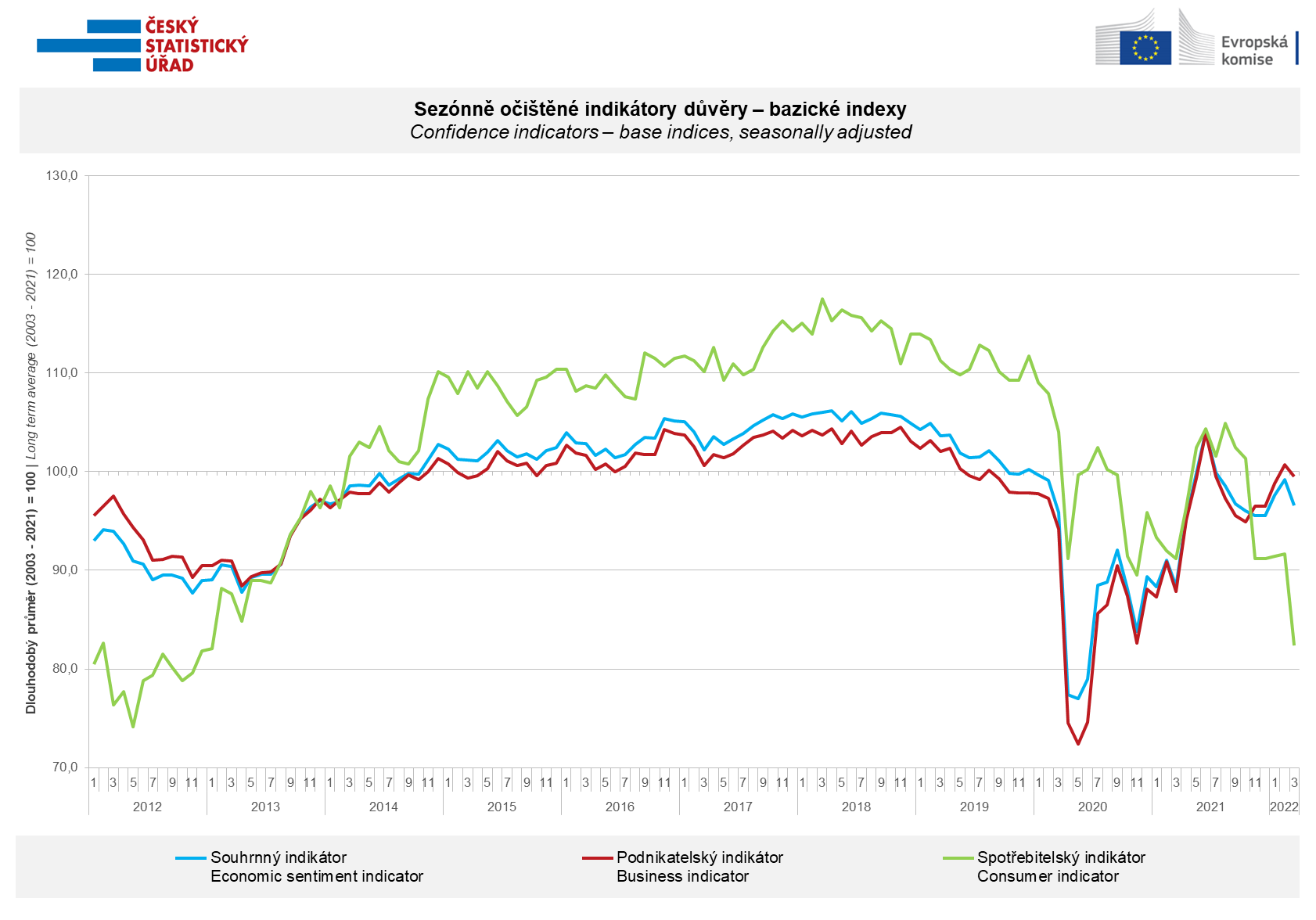 The month-on-month decline in economic sentiment among entrepreneurs was mainly due to a sharper decline in confidence in industry and construction. Entrepreneurs´ confidence in trade also fell, while in selected service sectors it increased compared with February. March consumer confidence fell to its lowest level since January 2013. The number of households worried about the deterioration of the overall economic situation and their own financial situation in the next twelve months increased significantly. ***More detailed information on the development of business and consumer confidence can be found in the supplementary information to the RI business surveys.Notes:Responsible manager:	Juraj Lojka, Director of Business Statistics Coordination and Business Cycle Surveys Department, tel. +420731439291,  e-mail: juraj.lojka@czso.czContact person:	Jiri Obst, Head of Business Cycle Surveys Unit, tel. +420604815440, e-mail: jiri.obst@czso.czData source:	CZSO business survey, Data Collect consumer survey (https://www.datacollect.cz)Data collection date:	Business part:  March 1 - 17, 2022	Consumer part: March 1 - 17, 2022Next News Release:	April 25, 2022This press release wasn´t edited for language.Detailed time series of Balances and basicindices of confidence indicators:                    https://www.czso.cz/csu/czso/kpr_ts Business and Consumers Surveys are co-financed by grant agreements of the European Commission DG ECFIN.https://ec.europa.eu/info/business-economy-euro/indicators-statistics/economic-databases/business-and-consumer-surveys_enLink to European database: https://ec.europa.eu/eurostat/web/euro-indicators/business-and-consumer surveysAnnex:Additional information to NR Business cycle surveyTable  Confidence Indicators – basic indicesGraph 1 Confidence indicators – base indices, seasonally adjusted (2003–2022)Graph 2.1 Confidence Indicators for industry, construction, trade, and in selected services – base indices, seasonally adjusted (2003–2022)Graph 2.2 Balances of seasonally adjusted confidence indicators for industry, construction, trade, and in selected services (2003–2022)Graph 3 Economic Sentiment Indicators – international comparison, seasonally adjusted (2007-2022)